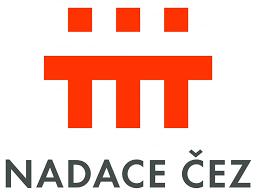 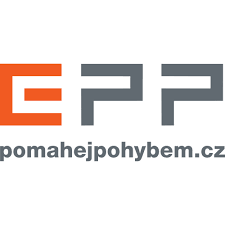 Speciální základní škola Vysoké Mýto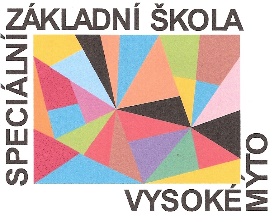 Rokycanova 761566 01 Vysoké Mýtotel. č.: 465 420 787e-mail: szsvm@seznam.czwww.http://szs-vysokemyto.cz Název projektu:		 	Úprava školní zahrady				Číslo nadačního projektu:		VCE EPP 33_15Doba realizace:				6. 11. 2015 – 31. 12. 2015Základní informace:Speciální základní škola Vysoké Mýto realizuje projekt podpořený z Nadační fondu ČEZ, z projektu Pomáhej pohybem. Z nadačního fondu bude školní zahrada upravena na okrasnou, bude nakoupena zeleň pro úpravu zahrady. Dále budou vytvořena odpočinková místa – lavičky a informační tabule, budou vytvořeny a upraveny záhony pro zpřístupnění handicapovaným žákům naší školy.Cílovou skupinou projektu jsou žáci naší školy, žáci s mentálním postižením, s autismem, se souběžným postižením více vadami a děti ze sociálně vyloučených lokalit.Úpravou školní zahrady na okrasnou bude podpořeno pěstitelství a vzdělávání v oblasti botaniky a dendrologie. Úpravou záhonů dojde k zpřístupnění handicapovaným žákům. Vzniknou nová odpočinková místa v zahradě pro trávení volného času našich žáků.Tento projekt je financován Nadačním fondem ČEZ.